Please indicate your job title:Please provide the primary and secondary six-digit 2012 NAICS codes for your small business:Primary NAICS codeSecondary NAICS codePlease provide your business’ nine-digit DUNS number, excluding any dashes: Note: If your business has multiple locations and therefore multiple DUNS numbers, please provide the DUNS number of the parent or largest entity.What is the business EIN number, if applicable? The business EIN would allow SBA to track your business growth over time by matching the record to other federal datasets. Your EIN will be kept strictly confidential and securely stored.Please indicate the month and year when your small business was first established:Please format your input as follows: MM/YYYYDoes your small business currently hold any of the following SBA certificates or self-certifications? (Select all that apply) Self-certified as a Service Disabled Veteran Owned Small Business  Self-certified as a Small Disadvantaged Business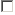 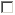  Certified as a Women Owned Small Business or Economically Disadvantaged Women Owned Small Business  Certified as a HUBZone small business Certified as an 8(a) small business No SBA certified or self-certified small business designations  UnknownOther (please explain)Which one of the following options best describes your participation in the cluster?[If you selected any option other than "My small business was established after I or my team first participated in the cluster", please omit questions 7 and 8.]My small business was established before I or my team first participated in the cluster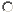 My small business was established after I or my team first participated in the clusterI am not yet in business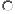 Rate the level of influence that cluster participation had on the decision of the business's founder(s) to start the small business:Not influentialSlightly influential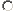 Somewhat influentialVery influentialExtremely influential[If you answer "Not influential" to this question, please omit question 8.]What aspect(s) of cluster participation and assistance did the business's founder(s) find instrumental in the process of starting the small business? Select all that apply:Access to information on the relevant markets and technologies that the business focused on or planned to focus onAssistance and advice in completing and filing the required paperwork for the registration/incorporation of the businessAssistance in developing a business and/or marketing planAbility to meet, to interact with, and to query other small business owners in similar industriesAssistance in identifying or obtaining fundingAssistance in identifying a business partner or key employeeOther (please specify)Why did your small business participate in the cluster between October 1, [year], and September 30, [year +1]? Select all that apply: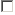 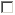 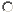 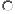 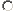 Access to cluster services (e.g., counseling and training)Access to new domestic or international marketsNetworking with other small businesses, large businesses, and potential clients in your regionAccess to government procurement opportunitiesIntegration in the industry’s supply chainOther (please specify)How frequently did your small business attend cluster-sponsored networking andshowcase events between October 1, [year], and September 30, [year +1]?NeverRarelyOccasionallyOftenAlwaysHow frequently did your small business participate in cluster services or activities,  such as training and one-on-one counseling, between October 1, [year], and September 30, [year +1]?NeverOnce every 6 monthsOnce every 3 monthsOnce a monthMore than once a monthCould you have received the same services or participated in comparable activities as those provided by the cluster elsewhere (e.g., Small Business Development Centers [SBDCs], local or regional incubators, research/technology parks, etc.)?YesNoDon't know Explain:Does your small business participate in other business-support organizations that are not affiliated with the cluster (e.g., local or regional incubator, research park, another cluster)?NoYes, my business participates inHow satisfied is your small business with the services and activities provided by the cluster between October 1, [year], and September 30, [year +1]?Very dissatisfiedDissatisfiedUnsureSatisfiedVery satisfiedHow many alliances (e.g., project collaboration, joint development and sales, informal sourcing agreements, licensing or joint ventures) has the cluster helped your small business establish between October 1, [year], and September 30, [year +1]?[If you answer "None" to this question, please omit question 16.]None12345 or moreOut of these alliances, how many were with:Small businesses?Large businesses?Universities or research institutions?Other organizations?During the period between October 1, [year], and September 30, [year +1]:How many technologies did your small business license to others?How many technologies did your small business obtain licensing rights to?How many patents did your small business file?How many patents were awarded to your small business?How many joint ventures did your small business start?How many cluster participants did your small business buy goods/services from?How many cluster small businesses did your small business sell goods/services to?How many cluster large businesses did your small business sell goods/services to?18. As a result of cluster participation, your small business achieved the following:Neither agree norDid notStrongly disagree	DisagreedisagreeAgree	Strongly agreeseek/receiveservice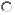 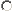 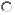 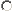 Export of products and/or servicesIncreased profit marginIncreased staffA revised marketing strategyThe development of new products and/or servicesCommercialization of new technologyThe licensing of new technologyThe filing of one or more patentsThe award of one or more patentsAccess to cleared secure facilitiesThe award of a private sector contract or subcontractThe award of civilian government (federal, state, or local) contract or subcontractThe award of a Department of Defense contract or subcontractCollaboration with other businesses and/or organizations in your region of operationCollaboration with other businesses and/or organizations outside your region of operationParticipation in industry supply chainThe development of a proof of principal and/or functional prototypeThe third party evaluation and/or validation of technologyStrongly disagree	DisagreeNeither agree nor disagreeAgree	Strongly agreeDid not seek/receive serviceOther (please specify below)Did your small business obtain new financing (e.g., loan, equity capital, grants) between October 1, [year] and September 30, [year + 1]?If you select No, Please omit Question 20YesNoFor each of the following sources of financing, please provide the number of instances and the total dollar amount obtained by your small business from October 1, [year] to September 30, [year + 1].If your small business did not obtain financing from one or more of the sources listed below, please enter “0” for both the number of instances and total amount obtained, instead of leaving these cells blank.SBA loans (e.g., 7(a), CDC/504, disaster assistance)Non­SBA loans Venture capital Angel capitalGrants (e.g., SBIR/STTR,competition winnings)Line of credit (excluding credit cards)Other forms of financing (e.g., family loan, friends and family equity capital, crowd funding)Number of instances obtained between October 1, [year], and September 30, [year +1]Total amount obtained between October 1, [year], and September 30, [year +1]Rate the influence that cluster participation had on your small business' ability to obtain any form of financing between October 1, [year] and September 30, [year + 1]:Not InfluentialSlightly InfluentialSomewhat InfluentialVery InfluentialExtremely Influential22. Please provide your annual total revenue in dollars of your small business for the following three periods:If an exact figure is not available to you, please provide an estimate.Between October 1, [year - 2] and September 30, [year - 1] Between October 1, [year - 1] and September 30, [year] Between October 1, [year] and September 30, [year + 1]23. Rate the influence that cluster participation had on your small business’s revenue between October 1, [year], and September 30, [year +1]:Not influentialSlightly influentialSomewhat influentialVery influentialExtremely influential24. How many employees, including paid owner(s), did your business have on      September 30, [year-1]?If an exact figure is not available to you, please provide an estimate.Number of full­time employeesNumber of part-time employeesHow many employees, including paid owner(s), did your small business have on September 30, [year]?If an exact figure is not available to you, please provide an estimate.Number of full­time employees:Number of part-time employees:How many employees, including paid owner(s), did your business have on September 30, [year + 1]?If an exact figure is not available to you, please provide an estimate.Number of full­time employeesNumber of part-time employees27. If your small business projected a reduction in the total number of its employees, how many employees have been retained between October 1, [year], and September 30, [year+1]?Full­time employees retainedPart-time employees retained28. Rate the influence that cluster participation had on any change in the number of employees or the number of employees retained by your small business between October 1, [year], and September 30, [year +1]:Not influentialSlightly influentialSomewhat influentialVery influentialExtremely influential